Ziel und Zweck: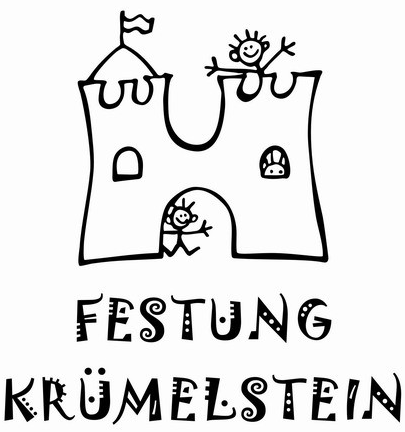 Unterstützung der Kita bei der Ausstattung des Gartens und der Räume z.B. wurde im letzten Jahr in enger Zusammenarbeit mit dem Träger der Kita der Rutschenturm um eine kleinere  Rutsche erweitert, der Zugang und der Fallschutzbereich umgebaut, ein neuer Sattel und Zaumzeug  für unser Pferd „Wolke“ gekauft, eine neue Musikanlage ist bestelltFinanzielle Entlastung der Eltern durch die Übernahme der Fahrkosten bei Ausflügen, Museums- und Theaterbesuchen, Zuschuss zur Vorschulfahrt  u.v.m.Materialbeschaffung für die pädagogischen Projekte, deren finanzieller Aufwand über das normale Maß hinaus gehen z.B. Leinwände und Farbe für das KunstprojektWas können Sie tun?Werden Sie Mitglied - Sie können schon mit 1 Euro pro Monat viel Gutes tun!Bankverbindung:	IBAN: 		DE29 1605 0000 3701 0050 60BIC: 		WELADED1PMBJeder darf – keiner muss! 
Ab und an wird eine kräftige Männer- oder Frauenhand gebraucht, z.B.:Organisation und Unterstützung bei Feierlichkeiten wie Weihnachts- oder SommerfesteManchmal wird handwerkliches Geschick benötigtSie können uns auch im Internet  finanziell unterstützen unter:         https://www.bildungsspender.de/kita-festung-kruemelsteinSie haben Fragen? Sprechen Sie uns gerne an! 
q
Weitere Informationen finden Sie im Eingangs-bereich in dem Ordner des FördervereinsBeitrittserklärungName der Eltern:		___________________________________Name des Kindes:	___________________________________Anschrift:			___________________________________E-Mail-Adresse:		___________________________________Hiermit erkläre ich meinen Vereinsbeitritt und werde den derzeitig festgelegten Jahresbeitrag von 12€ per Überweisung oder Dauerauftrag an nachfolgende Bankverbindung zahlen:Bankverbindung (Überweisung oder Dauerauftrag):	IBAN: 		DE29 1605 0000 3701 0050 60BIC: 		WELADED1PMBUnterschrift						Ort, Datum